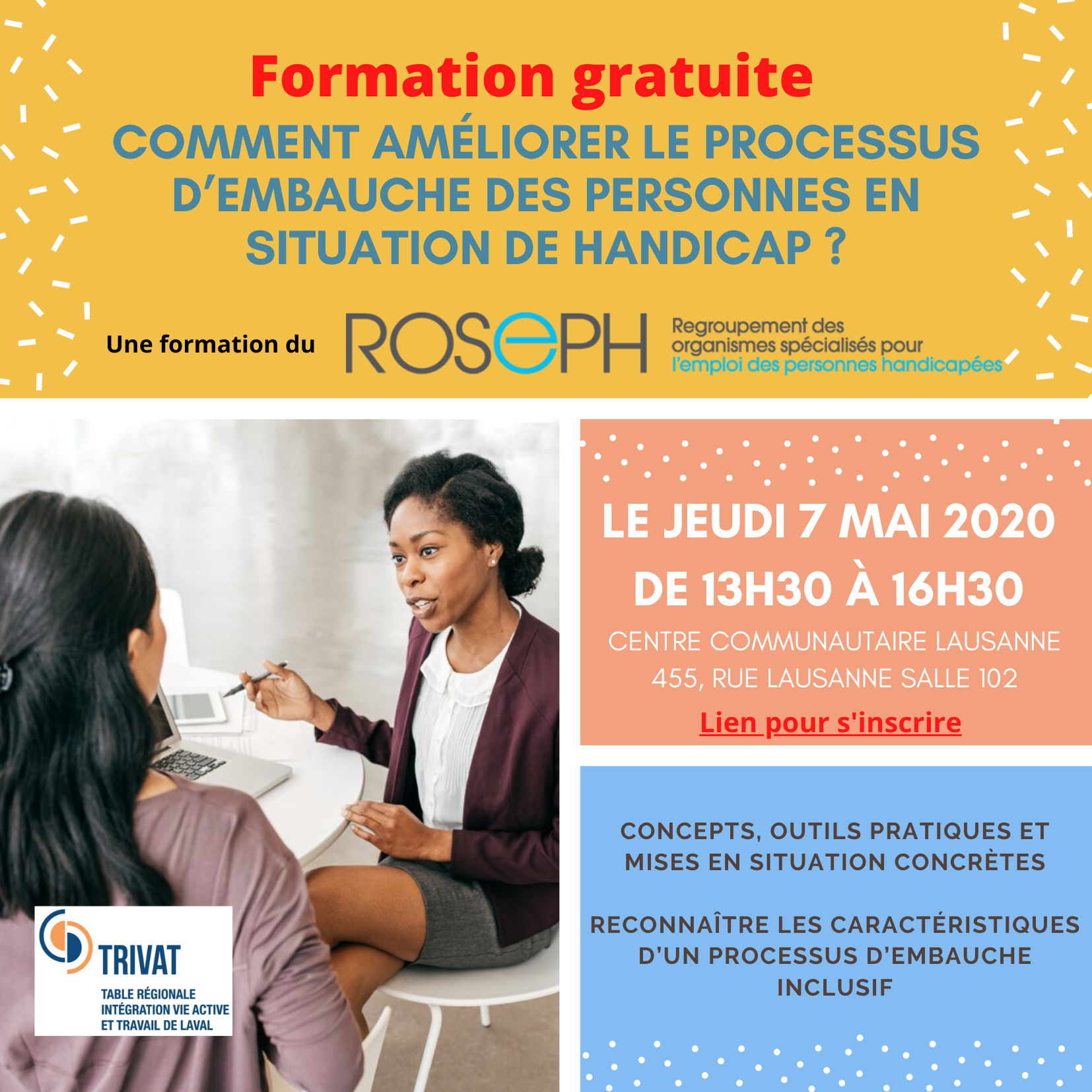 Cette formation s'adresse aux responsables des RH qui souhaitent augmenter l'embauche des personnes handicapées.Un aperçu des sujets abordés:La perception des employeursLa situation de handicap : l’importance du contexte et de l'environnementLe vocabulaire adéquatLa valeur ajoutée et le défi du recrutementLes droits et obligations des employeursLes enjeux en sécurité et santé au travailLe processus de recrutement d'une personne en situation de handicapL'affichage d’une offre d’emploi inclusiveL’entrevue : comment la conduire ?L'accompagnement du salarié, les accommodements…La communication aux collèguesLes ressources à disposition des employeursPour vous  inscrire en ligne